District MEMBERSHIP WORKSHOPS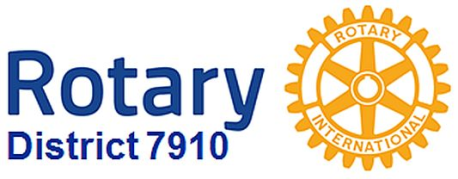 They will be held this month on three dates in four locations, shown in date order:Area D: Monday, October  24, 6:30-8:30 p.m., Brookline VFW, Brookline. To register, click hereArea B: Monday, October 24, 6:30-8:30 p.m., Concord Academy, Concord. To register, click hereArea C: Tuesday, October 25, 6:30-8:30 p.m., Chuck's Steak House, Auburn. To register, click hereArea A: Wednesday, October 26, 6:30-8:30 p.m., The Manor, West Boylston. To register, click hereTo find your club's area in our district, click here.Governors' WelcomeWelcome to Rotary District 7910, which serves Central Massachusetts. We are comprised of 51 clubs whose members represent a cross-section of society. Community members of all ages come together in Service Above Self by undertaking local and international projects that help improve the lives of people.Our commitment to service is grounded in the fellowship of people who collaborate to make our communities and the world a better place. This year’s Rotary International theme—Rotary Serving Humanity—challenges us to come together for one, overriding goal: service.District Governors Pat and Skip Doyle may be reached at pwdoyle2@verizon.net  and skipdoyle2@verizon.net, respectively.District Governors' home club: Northborough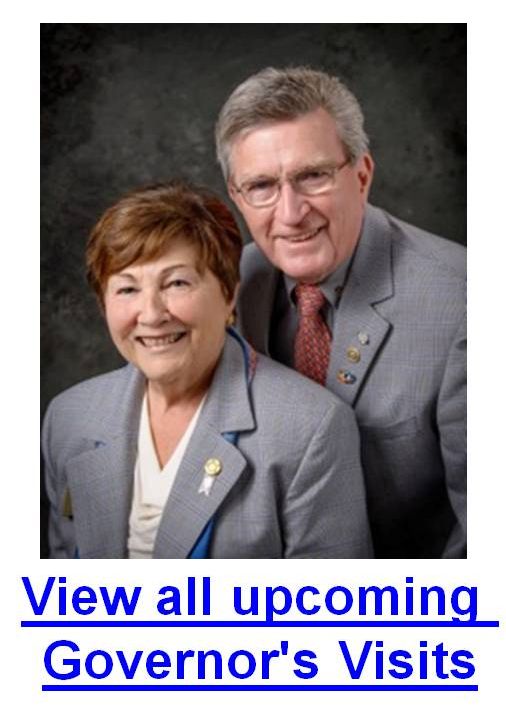 DISTRICT CONFERENCE 2017 REGISTRATION IS OPEN!Districts 7890, 7910, 7950 & 7980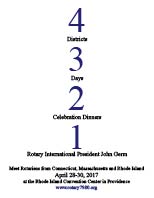 April 28, 29 & 30, 2017Rhode Island Conference Center, ProvidenceTo register now for this '4 Districts, 3 Days, 2 Celebration Dinners, 1 Rotary International President John Germ' event, click hereAfter you register, be sure to make reservations at the hotel of your choiceDistrict RESOLUTIONSFor District 7910 Resolutions approved during the Business Meeting of the 2016 District Conference, click here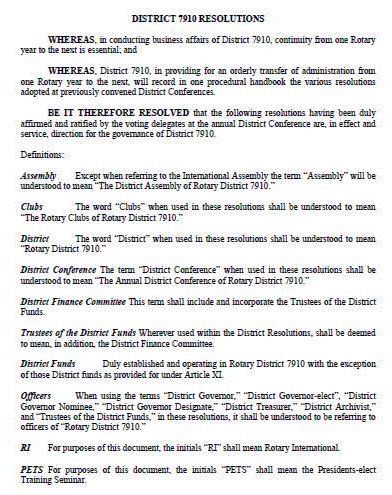 District at a glanceClick on each one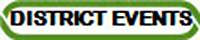 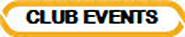 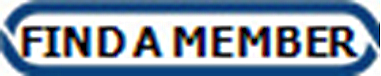 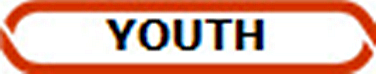 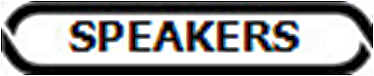 District SOCIAL MEDIAClick on each one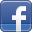 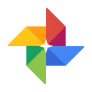 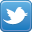 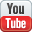 View Live: Our Facebook Page!Rotary District 7910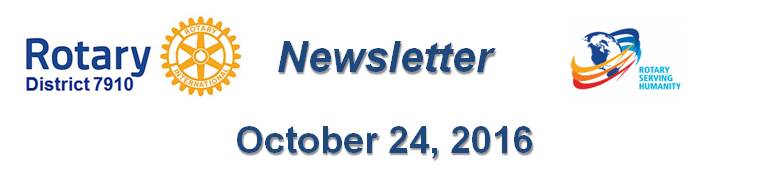 Click here for the complete issueOr, click on each of these issue highlights:Governor's Message:  - Membership Workshops begin today; District Food Packaging event in 18 days - By Pat and Skip DoyleDistrict Governor-Elect Report - Carol Tomey, on why should we go to the Rotary International Convention - By Karin GaffneyPolioPlus Update: Important live-streaming event today - By Carl Good IIIMembership Corner: Member Workshops start today - By Tom SturialeRotary Leadership Institute: Next RLI in our area is scheduled for November 12 in Chicopee - By Doug DetweilerFoundation Note: Available District Designated Funds for Global Grants - By Sanjay DeshpandeBandey Hefler Report: Our district's travelers are back - By Victor TomPR Tips:  Rotary Blue is not just any blue - By Laura SpearSpeakers Bureau: Do you need a speaker for your club? By Steve LevitskyInteract Actions: How to launch an Interact club - By Bob AnthonyFollowup: Governor Baker 'Meet & Greet' - By Marty HeilmanWomen in Rotary: A radio interview on 'Women in Rotary’ - By Steve Jones-D'AgostinoCommunications Link: Seeking club photo, video albums - By Steve Jones-D'AgostinoTreasurer's Report: Message about your dues - By Jack HoellDistrict Charity Fund: How does DCF operate? - By Al Bowers